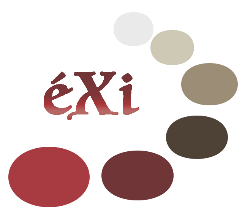 Team éXiMeeting MinutesAttendeesMeeting AgendaAction ItemThe meeting was adjourned at 8:00 pm. These minutes will be circulated and adopted if there are no amendments reported in the next three days.Prepared By,Zang YuVetted and Edited By,Thet Thet Yee SubjectTeam Meeting Minutes 17Date2 September 2018Time19:00 – 20:00VenueSOE GSR 2.7NameAttendanceMoh Moh SanPresentRianaPresentTang Hui XinPresentThet Thet YeePresentLoo Wei Hua ShawnPresentZang YuPresentAgendaProject PlanningSummary of DiscussionRecap of the objectives to be met during this meetingClarification of doubts regarding the iteration objectivesLogic Flow for CodingSummary of DiscussionThe team revisited the functionalities to be implemented during this iteration and clarified our understanding regarding themCame up with the logic flow for the functionalitiesActionMember ResponsibleDue DateTest CasesHui Xin11 September 2018Calculations for Expense, Revenue, Tutor Fees and Profits Thet Thet Yee13 September 2018Schedule Interface Moh Moh SanHui Xin13 September 2018Attendance Taking ShawnHui Xin13 September 2018Studen & Tutor Registration InterfaceThet Thet Yee13 September 2018Grades InterfaceMoh Moh San13 September 2018UI IntegrationMoh Moh SanZang Yu13 September 2018